CURRICULUM VITAEName: Dr. Jobin Jose             MBBS, MD (Radiation Oncology)Date of Birth: 18/08/1988Address: Valothil House, Arivilamchal P.O, Rajakumary, Idukki - 685619Phone: +91 9497283899, +91 8921981301Email: dr.jobinjose@gmail.com, jobinjose4u@gmail.comEducational Qualifications:Clinical Experiences:Internship: October 2012 to October 2013                  SMCSI Medical College, Karakonam, TrivandrumCasuality Medical Officer: November 2013 to March 2014                                            Nedumchalil Trust Hospital, Moovattupuzha, ErnakulamAssistant Surgeon, Health Service Dept, Kerala : Feb 2015- May 2015Junior Resident in Radiation Oncology:  June 2015 to May 2018                                     Regional Cancer centre,  TrivandrumArea of Expertise: Comprehensive management of all solid malignancies including  working up new cases, follow up of patients, taking treatment decisions based on multidisciplinary approach, administration of various chemotherapy regimens and targeted agents for solid tumors and planning of  Radiation therapy such as 2D conventional Radiotherapy, 3D Conformal Radiotherapy (3DCRT), Intensity Modulated Radiotherapy (IMRT), Image Guided Radiotherapy (IGRT),Stereotactic Radiosurgery (SRS) and Stereotactic Body Radiation Therapy (SBRT)HDR- Brachytherapy including Image- guided brachytherapyTotal Body Irradiation (TBI)Total Skin Electron Therapy (TSET)Presentations:Oral Presentation : “Prospective Evaluation of Acute Toxicity and Pathological Response of patients treated with Platinum based Induction Chemotherapy in Locally Advanced Oral Cancer”- During Annual State Conference of Kerala Chapter of AROI, October 2017, KottayamPoster Presentation- “Pagets disease of Vulva treated with Topical Imiquimod: A Case Report”- During Annual State Conference of Kerala Chapter of AROI, October 2017, KottayamThesis: “Evaluation of Treatment outcome and Acute Toxicity in patients undergoing Adjuvant Chemoradiation and Chemotherapy in Ductal Carcinoma Pancreas- A Prospective Observational Study”- Submitted to KUHS, TrissurProfessional Affiliations:Association of Radiation Oncologists of India, AROI  LM no. 2565Travancore-Cochin Council of Modern Medicine, Reg No. 48805Declaration:          I do here by declare that the above mentioned information is correct in best of my knowledge and I bear the responsibilities for the correctness of the above mentioned particulars.Place: Rajakumary                                                                                                    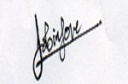 Date:  26/6/18                                                                                                       Dr. Jobin Jose                                                                                                        Sl No:CourseInstitution/UniversityYear of PassPercentageClass1.MD RadiotherapyRegional Cancer Centre, TrivandrumKUHS UniversityJune 20182.MBBSSMCSI Med College, KarakonamKerala UniversityJuly 201273.1 %First Class3.Plus TwoChavara CMI Public School,PalaCBSEMay 200683.4%Distinction4.XthViswadeepthi CMI Public School, AdimaliCBSEMay 200492%Distinction